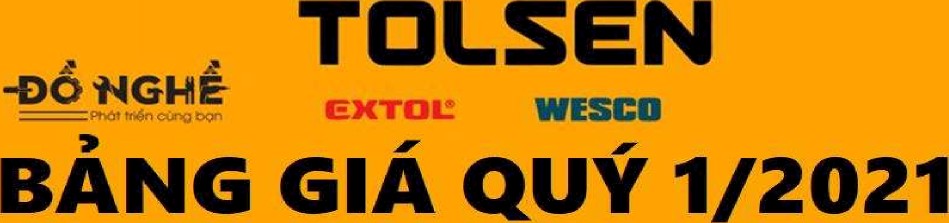 UNLEASH THE POWER WITHIN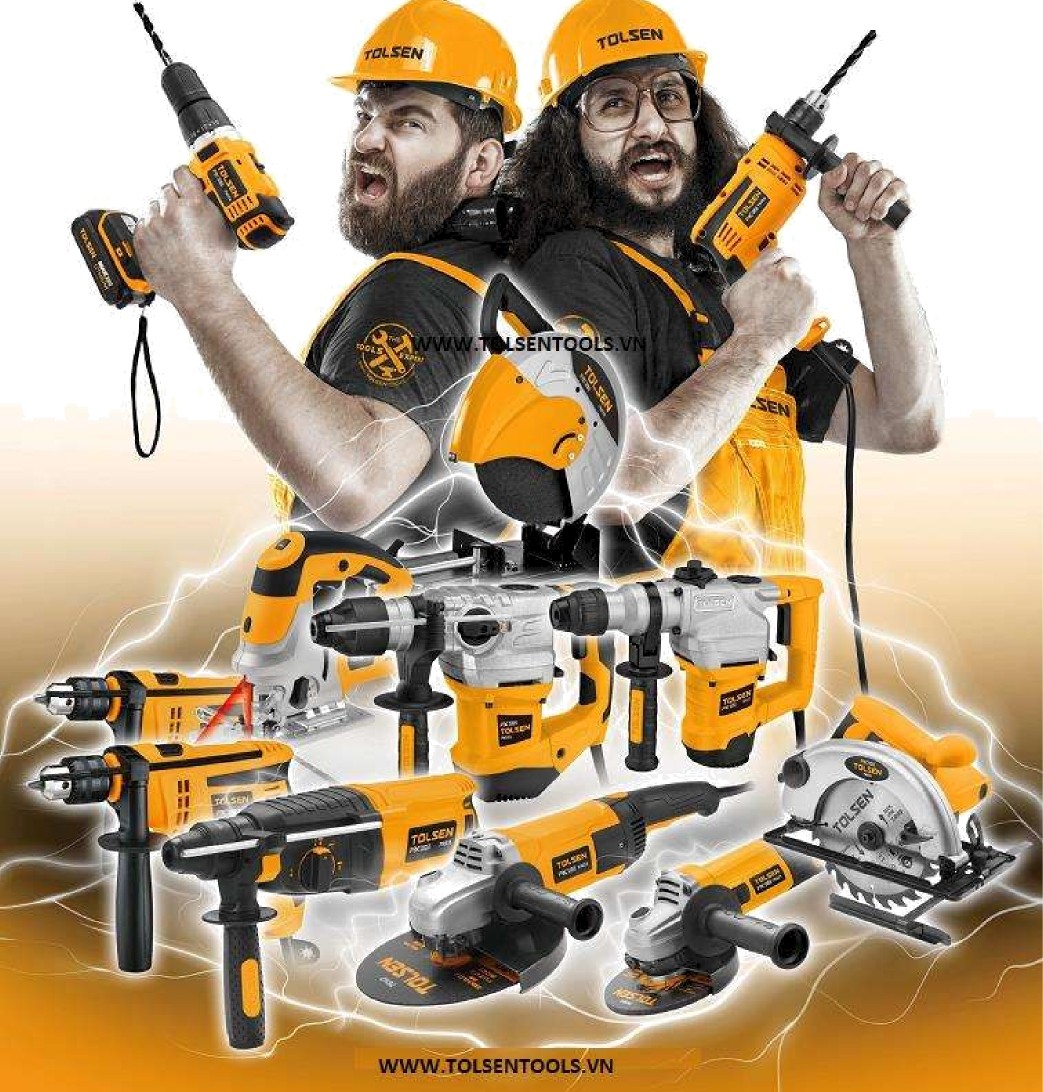 ####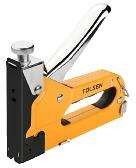 BAM KIM CONG NGHIEP"GS chap thuanDfii vñi kim bfim day manh 0,7mmChiéu dai chan ghim: 4-14mm (5/32 "" - 9/16 "")Nut nha mut nhanhOieu chinh cong suat tac dongBé mat: Son hoan thién430201s5.00010%140.000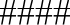 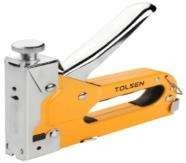 BAN KIM (CONG NGHI;EP)Size 4-14i inCo san 200 kim : vuong inien, hinh chit U, inong tay.430216/24153.00010%138.000####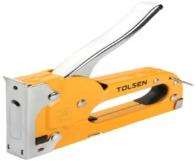 BAN KI MKich thuñc: 4-8mm (5/32 "-5/16")Bé mat: sun phii4302210/4097 00010%87.000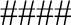 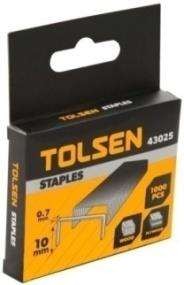 HOP 1.000 KIM 0.7x6mml000pcs430230/2008.00010%7.000####HOP 1.000 KIM 0.7x8mml000pcs430240/2009.00010%8.000####HOP 1.000 KIM 0.7x10mml000pcs430250/20010.00010%9.000####HOP 1.000 KIM 1.2x8mm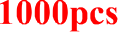 430280/10015 00010%14.000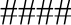 HOP 1.000 KIM 1.2x10mm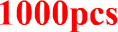 430290/10016.00010%14.000####HOP 1.000 KIM 1.2x12mml000pcs430300/10016.00010%14.000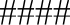 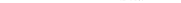 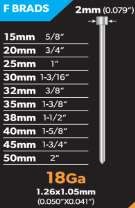 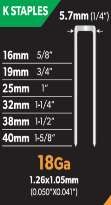 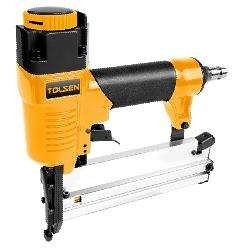 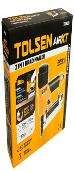 SUNG BAN DINH HDI 2 TRONG 1 ( CONGNGHIEP )"CE phé duyétThich hop cho brads:F brads 18Ga. 1,26 * 1,05mm: 10-50mm (5/8 "" - 2 "")K brads 18Ga. 1,26 * 1,05mm: 13-40mm (5/8 "" - 1 -5 / 8 "")Dung lupng tap chi: 100 chiécAp suat hoat dong: 70psi (0,5Mpa) -1 l0psi (0,75Mpa)Khi vâo: 1/4 ""Khoi litpng tinh: l,3kgDac trungOng xâ dieu chinh 360 °Do sâu co the diéu chinhOau No-mar bao ve be meat lam viecChi bao tai laiPhu kién300 chiéc F brads • Kim barn K 300 chiécPhim luc giac 2 car • 1 car not dauBo ghép noi nhanh 3 car vñi ski diic 1/4 "" PTDñng gfii: hñp mñu "Bao hânh: 6 thangDfii mii: 7 ngay theo diéu kien73420728.00015%619.000####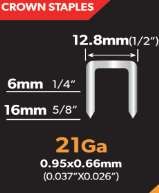 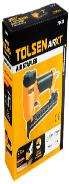 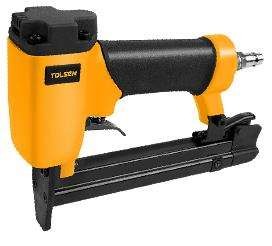 BAM KIM HHI ( CONG NGHIEP )"CE phé duyetThich hop cho mñt hang chu Inc:Kim bfim vuong mien 21Ga. 0,95 * 0,66mm: 6- 1 6mmDung ltrpng tdp chi: 120pcsAp suat hoat dong: 60psi (0,4Mpa) - l00psi (0,7Mpa)Khi vao: 1/4 ""Khoi loong tinh: 0,8kgLy tuong de bpc, lap rap tu, san xuat do noi thatPhu kién300 chiéc kiin barn vuong mienPhim luc giac 2 cai1 cai nñi dauBo ghép noi nhanh 3 cai vñi soi duc 1/4 "" PTDong got: hñp inau "Bao hânh: 6 thangDñi mii: 7 ngay theo diéu kién73425652.00015%554.000####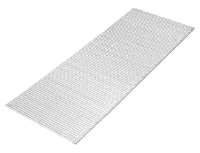 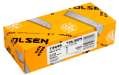 DING F SUNG HO'1 25MM"25mmI SGA, 1,25xl,OmmDau dinh: 2x l,25mmBé mat ma kemDong got: 5000 chiéc trong infit hfip man "7344359.00010%53.000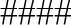 DI NG F SUNG H€fI 30MM"30mm18GA, 1,25xl,OmmDau dinh: 2xl,25mmBe iliat ma kémOfing goi: 5000 chiéc trong not hop mau "7344468.00010%61.000####DI NG F SUNG HDI 32MM"25mm18GA, l,25x l,0mmDau dinh: 2xl,25mmBé mat ma kemDong gfii: 5000 chiéc trong mot hop mau "7344571.00010%64.000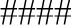 DING F SUNG HDI 40MM"40mm18GA, l,25xl,OmmDau dinh: 2x l,25mmBe mat ma kémOfing goi: 5000 chiéc trong mot hop mau "7344888.00010%79.000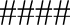 DING F SUNG HDI SOMM"50mm18GA, 1,25xl,OmmOau dinh: 2x l,25mmBé mat ma kémOfing gfii: 5000 chiéc trong mot hop mau "73449108.00010%97.000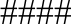 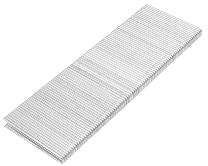 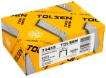 KI M BAM SUNG HOI 25MM"25mm18Ga, 1,25x l,0mmVuong mién ghim: 5,7mmBé mat ma kémDong got: 5000 chiéc trong mot hop man "73455113.00010%I 02.000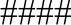 KIM BAM SUNG HOW 30MM"30mmI 8Ga, 1,25x l,0mmVuong mien ghim: 5,7mmBé mat ma kémDfing goi: 5000 chiéc trong mot hñp mau "73456132.00010%119.000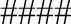 KIM BAM SUNG HD1 35MM"35mmlSGa, 1,25x1,OmmVuong mién ghim: 5,7mmBé mat ma kemDfing gfii: 5000 chiéc trong mot hop man "73457154.00010%139.000KIM BAM SUNG H€fI 40MM"40mm18Ga, 1,25xl,OmmVuong mien ghim: 5,7mmBé mat ma kémDong goi: 5000 chiéc trong mot hñp mau "73459172.00010%155.000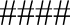 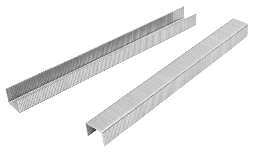 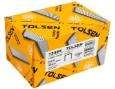 KIM BAM SUNG HDI 10MM"10mm21Ga, 0.9x0,65mmVuong mien ghim: l2,7mmBé mat ma kemDñng gfii: 10000 chiéc trong inot hop mau "7346269.00010%62.000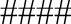 KIM BAM SUNG HDI 12MM"l2inin21Ga, 0.9x0,65mmVuong mien ghim: 12,7mmBé mat ma kemDong got: 10000 chiéc trong mfit hfip man "7346377 00010%69.000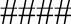 KI M BAM SUNG HDI 14MM"14mm21Ga, 0.9x0,65mmVuong mien ghim: 12,7mmBé mat ma kemDong gfii: 10000 chiéc trong mot hop mau "7346485.00010%77.000KI M BAM SUNG HDI l 6MM"16mm21Ga, 0.9x0,65mmVitong mien ghim: 12,7mmBe mat ma kémOfing goi: 10000 chiéc trong mot hñp mau "7346594.00010%85.000